МКОУ « Гимназия №13»дошкольная ступень образования №1«Педагогический ринг» по теме «Использование новых методов обучения ФЭМП на занятиях и в повседневной жизни»Цель:Выявить уровень профессиональной подготовленности педагогов, развивать сплоченность, умение работать в команде, аргументировано отстаивать свою точку зрения.Использование нетрадиционных технологий в работе с педагогами для повышения эффективности профессиональной деятельности, способствование творческому поиску.Выявить затруднения педагогов в работе по ФЭМП у дошкольников.Обобщение опыта работы по ФЭМП дошкольников.1. Вступительное слово ведущего:Развитие науки и техники, всеобщая компьютеризация определяют возрастающую роль математического развития подрастающего поколения. Проблема формирования и математического развития детей является одной из актуальных в системе дошкольного воспитания.Вхождение детей в мир математики начинается уже в дошкольном возрасте.На Всероссийском совещании по проблемам преемственности дошкольного и начального образования отмечено, что определенный процент детей приходит в школу не подготовленным даже на уровне элементарной информированности об окружающем мире. У них не развиты в соответствии с возрастом такие психические функции как интеллектуальная (умственная), моторная и другие.Важнейшим средством формирования у дошкольников высокой математической культуры, активизации обучения математике является эффективная организация и управление учебной деятельностью дошкольников в процессе решения различных математических задач.Именно при приобретении математических представлений, ребенок получает достаточно чувственный опыт ориентировки в разнообразных свойствах предметов и отношениях между ними, овладевает приемами и способами познания, применяет сформированные в ходе обучения знания и навыки на практике. Это создает предпосылки для возникновения материалистического миропонимания, связывает обучение с окружающей жизнью, воспитывает положительные личностные черты.Дошкольный возраст характеризуется своими особенностями. Формирование знаний у детей происходит в тесной взаимосвязи с их практическими действиями.Как подчеркивает российский ученый Т.Д.Кондратенко, работа педагога должна обеспечивать усвоение детьми обобщенных, систематизированных знаний по всем разделам в объеме программы:обладание простейшими формами мышления (понятиями, суждениями, умозаключениями);мыслительными операциями (анализом, синтезом, сравнением, обобщением);развитие у них умственных качеств личности (любознательности, пытливости, инициативы, самостоятельности, логичности мышления);формирование навыков и умений учебной деятельности.Детский сад – первая и очень ответственная ступень общей системы образования. Перед педагогами дошкольных учреждений и учеными в настоящее время стоит общая задача – совершенствование всей воспитательно-образовательной работы и улучшение подготовки детей к обучению в школе.Обучению дошкольников началам математики должно отводиться важное место. Это вызвано целым радом причин: началом школьного обучения с шести лет, обилием информации, получаемой ребенком, повышением внимания к компьютеризации, желанием сделать процесс обучения более интенсивным, стремлением родителей в связи с этим как можно раньше научить ребенка узнавать цифры, считать, решать задачи. Преследуется главная цель: вырастить детей людьми, умеющими думать, хорошо ориентироваться во всем, что их окружает, правильно оценивать различные ситуации, с которыми они сталкиваются в жизни, принимать самостоятельные решения.Обучение детей математике в дошкольном возрасте способствует формированию и совершенствованию интеллектуальных способностей: логике мысли, рассуждений и действий, гибкости мыслительного процесса, смекалки и сообразительности, развитию творческого мышления. Мозг человека требует постоянной тренировки, упражнений. В результате упражнений ум человека становится острее, а он сам – находчивее, сообразительнее.1 задание: Представление команд. Домашнее задание.Каждый участник проговаривает «Крылатые слова» о математике Великих людей- прикрепляя свой лепесток на ромашку.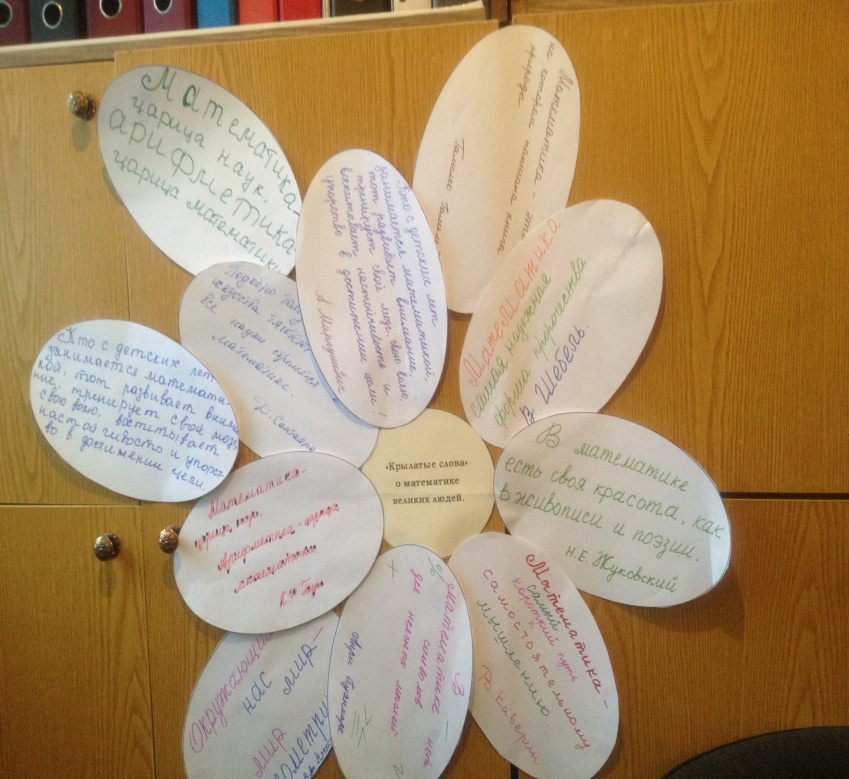 Оценка конкурса: максимум – 5 балловКритерии оценки:Эстетика оформления выступления;АктуальностьКраткость;Доступность – понятность в восприятии информацииСоответствие теме.Каждому участнику предлагается прописать на листочке ромашки проблему, с которой он сталкивается в работе по ФЭМП в своей возрастной группе (выставляется стрелочка  на мольберт, зачитываются проблемы)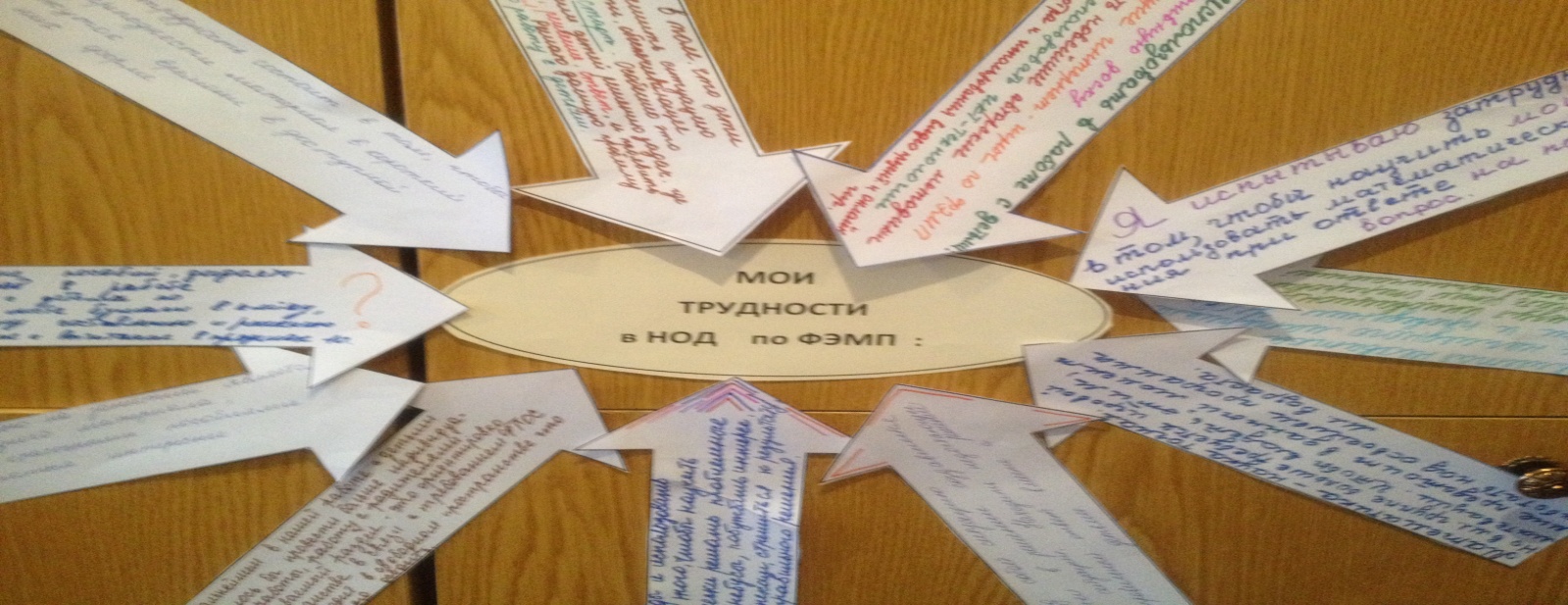 2 станция: “Разминка”« Пинг- понг» назвать пословицы и поговорки  с числительными. Побеждает та команда которая назвала последней. Оценка: 1 балл.2.Каждой команде предлагается решить 3 задания.Оценка задания: за правильно решенное задание по 1 баллу, т.е. макс 3б.Какие общедидактические принципы лежат в основе методики обучения ФЭМП?Из скольких разделов по ФЭМП состоит программа каждой возрастной группы?Перечислите методы, используемые на занятиях по ФЭМППеречислите приемы, используемые на занятиях по ФЭМПКаким требованиям должен соответствовать наглядный материал на занятиях по ФЭМП?Основные ошибки, встречающиеся на занятиях по ФЭМП?3.Отгадай ребус: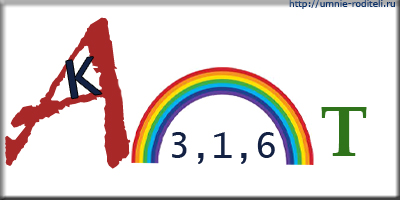 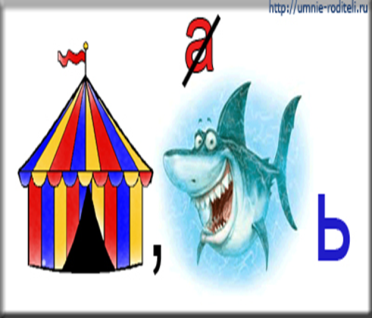 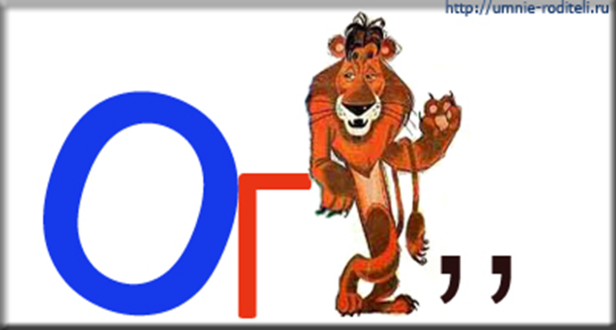 Ответы: 1. Квадрат, 2. Циркуль, 3. УголОценка задания: максимум 2 балла.4. Просклонять:1 команда - 675 шаров      2 команда - 947 стульевИ.П. ( сколько?)    Р. П. (скольких?)Д.П. (скольким?)    В. П.( сколько?)Т. П. (сколькими?)   П. П. (о скольких?)Оценка задания : за правильное выполнение -1 балл.3 станция: “Информационная”Очень важно  хорошо разбираться в понятиях ФЭМП, а также понимать их, так как “небрежное обращение с научными терминами обычно оборачивается против тех, кто не утруждает себя поиском их точного толкования”.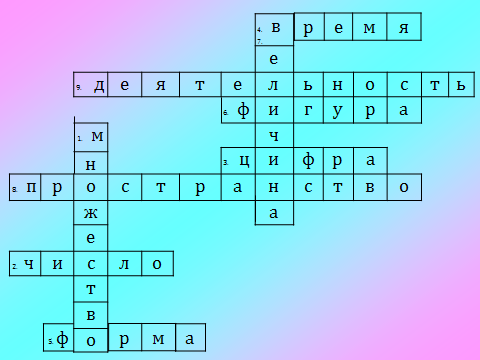 4 станция: « Театральная»    Задание командам : Ничего не говори,          лишь красиво покажи!( загадать другой команде - пословицу или поговорку)Оценка задания : за артистизм и сложность-максимум 3 балла. 1-я команда: Два сапога – пара.                   2-я команда- 7 раз отмерь- 1 раз отрежь.5 станция: « Практическая» Использование в моделировании авторские игры – головоломки: 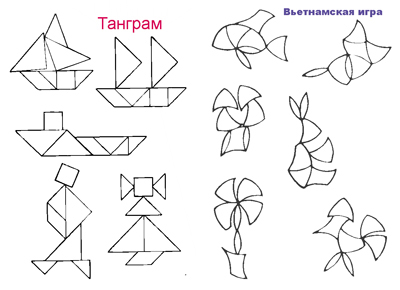 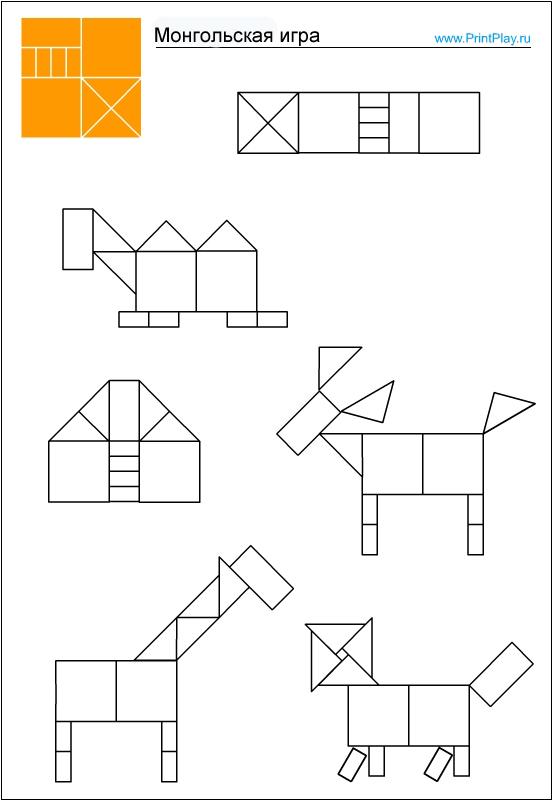 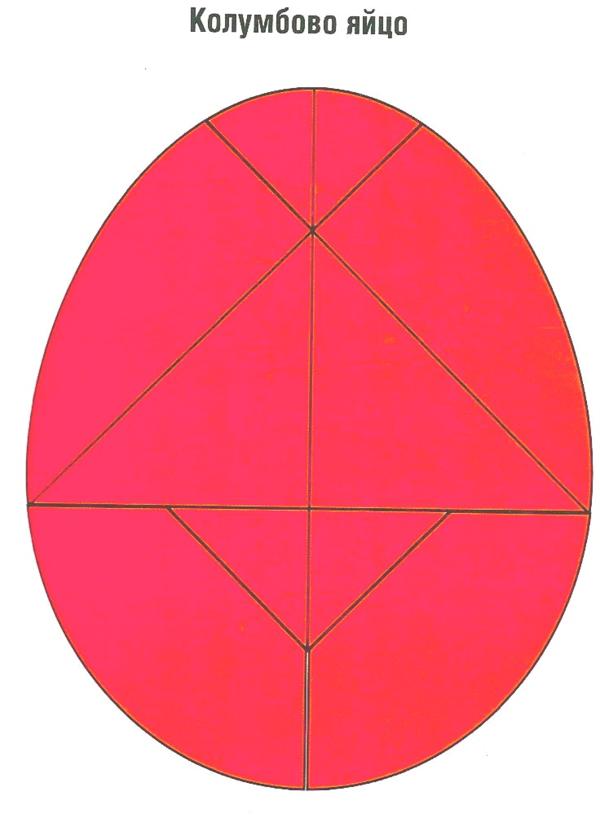 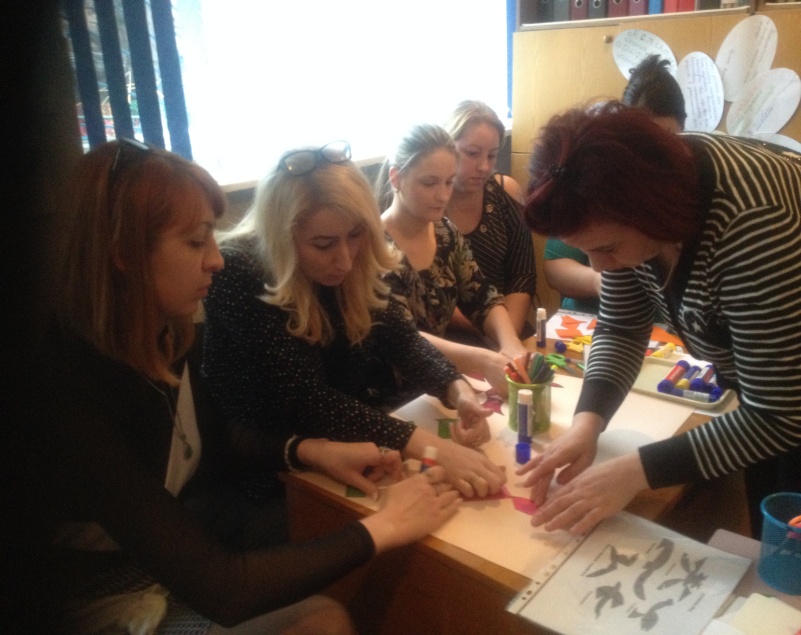 Оценка задания: максимально 3 балла.5. “Аналитическая” Справка по итогам тематического контроля:«Выявление уровня развития умственных способностей и математических представлений у дошкольников посредством дифференцированного подхода и использование современных форм организации работы по ФЭМП»Выступление ведущего: В ДСО прошёл тематический контроль  , который включил в себя:Анализ подготовки и проведение НОД по ФЭМП ( использование инновационных технологий).Анализ планирования: совместная и индивидуальная деятельность( все возрастные группы ДСО).Анализ развивающей средыАнализ уголков для родителей( справка прилагается)11. Станция: “Решай-ка”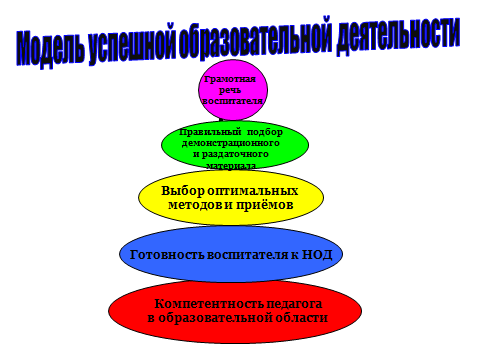 Педагоги выстраивают Модель успешной образовательной деятельности по ФЭМП в соответствии с ФГОС ДО.Участникам предлагается на листочке ромашки написать, что требуется для того, чтобы проблем по ФЭМП не было (или было как можно меньше), т.е. решение проблемы, обозначенной в начале игры.Подведение итогов деловой игры. Слово жюри.12. Станция “Конечная”Принятие решение педагогического совета.Проект решения:Строить работу по ФЭМП в соответствии с требованиями развивающего обучения и воспитания по ФГОС ДО.Использовать проблемно- игровые технологии и современные инновационные методы и приемы при ФЭМП. Продолжать пополнять уголки “Занимательной        математики” ответственные:  воспитатели группВключать в планы досуговой деятельности развлечения с использованием ФЭМП (организация дня игры).